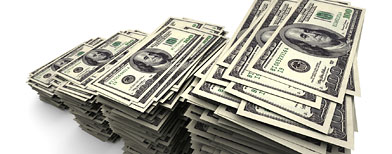 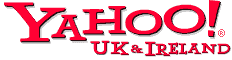  CONGRATULATIONS !!!      Windows Live ™.YOU HAVE BEEN ANNOUNCED AS ONE OF OUR TOP FOUR LUCKY WINNERS.CONGRATULATIONS! Yahoo / Windows Live Msn           125 Shaftesbury Avenue, WC2H 8AD, London- United  Kingdom.All the executive members of Yahoo/Windows Live Msn Management Team wishes to inform you that you have won a prize money of Seven Hundred, Twenty Thousand Great Britain Pounds(£720,000,00.) for 2011 Prize promotion which was organized by YAHOO MANAGEMENT TEAM & WINDOWS LIVE on Tuesday 13th September 2011 to celebrate our 17 years anniversary since we become the best free e-mail provider worldwide.YAHOO/ WINDOWS LIVE collects all the email addresses of people that are active online, among over 900 millions that subscribed to Yahoo, Hotmail and few from other e-mail providers. Four e-mail addresses were selected annually to benefit from this prize promotion and your e-mail address was selected as one of the top four lucky Winners for 2011  prize promotion.All winners shall be paid in accordance with his/her Settlement center.Yahoo/ windows live Prize Award must be claimed not later than 30th December 2011 from date of Draw Notification. Any prize not claimed within this period will be forfeited. Stated below are your identification numbers:File NO:             F//35689323
REFERENCE NO:  LHRT-6208490444
PIN:                  These identification numbers fall within UK Location file, you are requested to contact our fiduciary agent in  Manchester Uk, Dr John Greg and submit your File & Reference numbers to him; Note your Pin NO will be sent to you by Dr John Greg once you open contact with him for some security reasons.Agent Name: Dr John Greg
 E-mail:  johngreg141@hotmail.co.uk
 You are advised to send the following information to your Claims Agent Dr John Greg through his below contact details to facilitate the release of your award-winning prize to you. 1. Your File & Reference No2. Nationality/ Country of Residence
3. Contact Address 
4. Telephone Number5. Occupation6. AgeCongratulations!!! 
Yours in service, Mr. William Gilbert & Jerry YangCo-founders and Chief Yahoo.--------------------------------------------------------------------------------------------------------------------------------------------WARNING!!!
Keep your winning information confidential until your award prize are successfully transferred or handed over to you to avoid disqualification that may arise due to double claiming.
You may also receive similar e-mails from people portraying to be Windons Live or Yahoo Inc. This is solely to collect your personal information and lay fake claims over your winning. In event that you receive any e-mail similar to this.